Charly chackochanCharly chackochanCharly chackochan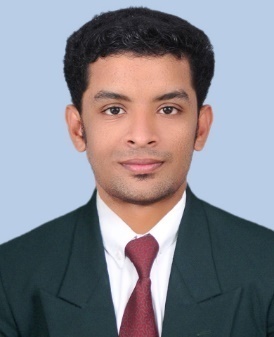 Charly chackochanKooranvattathara houseJews street, North Paravoor po, Ernakulam, Kerala, IndiaPin-683513Phone no: +918281543186chackochy.charly1991@gmail.comCharly chackochanKooranvattathara houseJews street, North Paravoor po, Ernakulam, Kerala, IndiaPin-683513Phone no: +918281543186chackochy.charly1991@gmail.comDetail-oriented technical knowledge with 6+ years of experience in managing different phases of engineering operations, looking for construction/various production industries. Capable of handling multiple projects at a time with minimum supervision. Motivated to offer the highest quality of services with a complete focus on safety, environmental, and health issuesDetail-oriented technical knowledge with 6+ years of experience in managing different phases of engineering operations, looking for construction/various production industries. Capable of handling multiple projects at a time with minimum supervision. Motivated to offer the highest quality of services with a complete focus on safety, environmental, and health issuesDetail-oriented technical knowledge with 6+ years of experience in managing different phases of engineering operations, looking for construction/various production industries. Capable of handling multiple projects at a time with minimum supervision. Motivated to offer the highest quality of services with a complete focus on safety, environmental, and health issuesProfessional Diploma in Industrial Instrumentation, Fire & SafetyPost Graduate  Diploma in Industrial AutomationCertification: iosh- Managing safelyCOSHH- Control of Substances Hazardous to HealthFirst Aid at WorkStcw/stsdtdsAdvanced training in DCSPost Graduate Diploma in Industrial Automation(TUV Rheinland certified)Professional Diploma in Industrial Instrumentation, Fire & SafetyPost Graduate  Diploma in Industrial AutomationCertification: iosh- Managing safelyCOSHH- Control of Substances Hazardous to HealthFirst Aid at WorkStcw/stsdtdsAdvanced training in DCSPost Graduate Diploma in Industrial Automation(TUV Rheinland certified)Total 6+yrs1/7/2014 still working•Craft hospital and research centerKey duty:  1.Field inspection, 2. comparison with control room data                3. complaints identifying             4. Hand over the complaints     for approval in other departments5. complaints rectification, 6. Record creating7. with additional duty of taking safety class for all hospital staffs/safety inspection  8. Safety officer in new 300 bed hospital project (under construction)06/2013 to 06/2014Control room in charge in production•Thekkinedathu aluminum companyKey duty:  1.Field inspection of aluminum production area,2. control room operator dutyTotal 6+yrs1/7/2014 still working•Craft hospital and research centerKey duty:  1.Field inspection, 2. comparison with control room data                3. complaints identifying             4. Hand over the complaints     for approval in other departments5. complaints rectification, 6. Record creating7. with additional duty of taking safety class for all hospital staffs/safety inspection  8. Safety officer in new 300 bed hospital project (under construction)06/2013 to 06/2014Control room in charge in production•Thekkinedathu aluminum companyKey duty:  1.Field inspection of aluminum production area,2. control room operator dutyTotal 6+yrs1/7/2014 still working•Craft hospital and research centerKey duty:  1.Field inspection, 2. comparison with control room data                3. complaints identifying             4. Hand over the complaints     for approval in other departments5. complaints rectification, 6. Record creating7. with additional duty of taking safety class for all hospital staffs/safety inspection  8. Safety officer in new 300 bed hospital project (under construction)06/2013 to 06/2014Control room in charge in production•Thekkinedathu aluminum companyKey duty:  1.Field inspection of aluminum production area,2. control room operator dutyHighlights1.Knowledge in PLC, SCADA and troubleshooting in electrical systems2. Knowledge in various basic instruments using in industries 3. Assistant electrician certified4.experienced in Sewage/effluent/sweet water plant/automation systems of buildings/instrumentation technician/As safety officer 5.practicing MEP with fire protection system drawings6.computer proficiency Highlights1.Knowledge in PLC, SCADA and troubleshooting in electrical systems2. Knowledge in various basic instruments using in industries 3. Assistant electrician certified4.experienced in Sewage/effluent/sweet water plant/automation systems of buildings/instrumentation technician/As safety officer 5.practicing MEP with fire protection system drawings6.computer proficiency Trained by 1. Fire and rescue training, In every 6 months gap, Fire and rescue department of Kerala2.  Electrical safety training,Kerala State electricity board3. Lift safety and emergency evacuation trainingFrom safety Oﬃcer, OTIS Elevator company4.First Aid procedures training,senior Doctors, CRAFT Hospital and research Centreskills A good communicatorThe Power of PersuasionA Born LeaderAn Organised MindAttention to DetailTrained by 1. Fire and rescue training, In every 6 months gap, Fire and rescue department of Kerala2.  Electrical safety training,Kerala State electricity board3. Lift safety and emergency evacuation trainingFrom safety Oﬃcer, OTIS Elevator company4.First Aid procedures training,senior Doctors, CRAFT Hospital and research Centreskills A good communicatorThe Power of PersuasionA Born LeaderAn Organised MindAttention to DetailTrained by 1. Fire and rescue training, In every 6 months gap, Fire and rescue department of Kerala2.  Electrical safety training,Kerala State electricity board3. Lift safety and emergency evacuation trainingFrom safety Oﬃcer, OTIS Elevator company4.First Aid procedures training,senior Doctors, CRAFT Hospital and research Centreskills A good communicatorThe Power of PersuasionA Born LeaderAn Organised MindAttention to DetailPersonal informationDate of birth: 09/08/1991Passport number:  N8089027Cdc no: KOL 119110INDoS no: 19ZM9385Driving license, no: 42/3580/2011(Indian union, Kerala state)Languages known English, Hindi, Malayalam, TamilHobbies : Traveling ,Rooming with friendsPersonal informationDate of birth: 09/08/1991Passport number:  N8089027Cdc no: KOL 119110INDoS no: 19ZM9385Driving license, no: 42/3580/2011(Indian union, Kerala state)Languages known English, Hindi, Malayalam, TamilHobbies : Traveling ,Rooming with friendsPersonal informationDate of birth: 09/08/1991Passport number:  N8089027Cdc no: KOL 119110INDoS no: 19ZM9385Driving license, no: 42/3580/2011(Indian union, Kerala state)Languages known English, Hindi, Malayalam, TamilHobbies : Traveling ,Rooming with friends